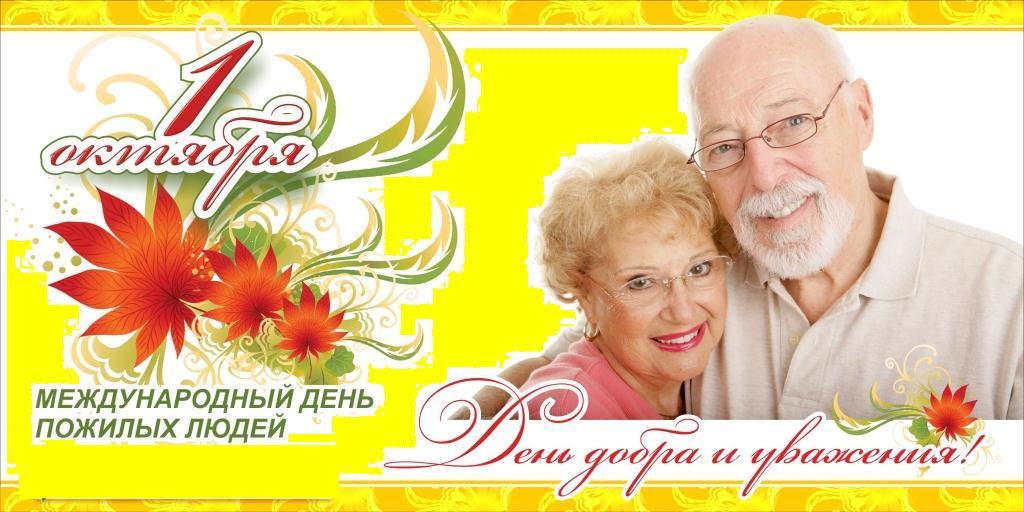 Приглашает всех желающих пенсионеров посетить  мероприятия,проводимые в рамках   Декады пожилых людей04.10.2020 года    Время проведения:  с 10:00 до 16:00 (сквер «Загородный»)Акция: «Проведи отдых с пользой для здоровья» (бесплатное предоставление беседки), спортинвентаря (мячи футбольные и волейбольные, бадминтон), дартс,  теннис, бильярд.06.10.2020 годаВремя проведения:  16:00 (МБУС СОЦ)Приглашаем на открытое занятие по ОФП( общая физическая подготовка 50+)Посещение занятия бесплатно07.10.2020 года Время проведения: 12:00 (шахматный клуб)Турнир по шахматам, посвященный Дню пожилых людей